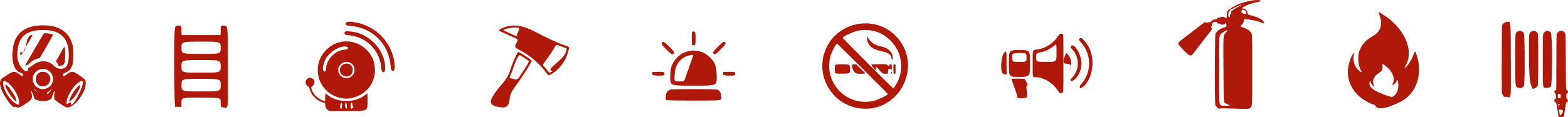 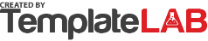 Fire Department Training PlanFire Department Training PlanFire Department Training PlanFire Department Training PlanFire Department Training PlanFire Department Training PlanFire Department Training PlanFire BehaviorFire BehaviorHazards and HazmatHazards and HazmatFire BehaviorFire BehaviorHazards and HazmatHazards and HazmatFire BehaviorFire BehaviorHazards and HazmatHazards and HazmatSEPTrainer:John DoeOCTTrainer:John Doe25Duration:8 Hours8Duration:6 Hours258The point is to know the science of fire and how it carries on in numerous environments—in expansion to effective techniques for quenching fires, controlling fire spread, and keeping up firefighter safety.The point is to know the science of fire and how it carries on in numerous environments—in expansion to effective techniques for quenching fires, controlling fire spread, and keeping up firefighter safety.Learn decontamination techniques.
How to recognize and respond to a hazardous substance. Thow to properly use chemical protective equipment (CPE). What impact hazmat suits can have on the responder. What are types of potential terrorist attacks.Learn decontamination techniques.
How to recognize and respond to a hazardous substance. Thow to properly use chemical protective equipment (CPE). What impact hazmat suits can have on the responder. What are types of potential terrorist attacks.Firefighter SafetyFirefighter SafetyEmergency Vehicle OperatorEmergency Vehicle OperatorFirefighter SafetyFirefighter SafetyEmergency Vehicle OperatorEmergency Vehicle OperatorFirefighter SafetyFirefighter SafetyEmergency Vehicle OperatorEmergency Vehicle OperatorSEPTrainer:Nolan GreenOCTTrainer:William Justice28Duration:6 Hours11Duration:3 Hours2811The fire service is persistently tending to the issue of security. When reacting to a fire crisis, there's continuously a hazard to safety. Secure working conditions and safety-conscious faculty, leads to making a culture that emphasizes firefighter security.The fire service is persistently tending to the issue of security. When reacting to a fire crisis, there's continuously a hazard to safety. Secure working conditions and safety-conscious faculty, leads to making a culture that emphasizes firefighter security.Operators of emergency vehicles and their responsibility to provide a safe response to and from a scene. Emergency vehicle characteristics explained. The legal aspects of emergency vehicle operations. The importance of having a driving plan.Operators of emergency vehicles and their responsibility to provide a safe response to and from a scene. Emergency vehicle characteristics explained. The legal aspects of emergency vehicle operations. The importance of having a driving plan.Fireground PreparationFireground PreparationSearch and Rescue OperationsSearch and Rescue OperationsFireground PreparationFireground PreparationSearch and Rescue OperationsSearch and Rescue OperationsFireground PreparationFireground PreparationSearch and Rescue OperationsSearch and Rescue OperationsSEPTrainer:Pete RobertsonOCTTrainer:Carol Snipes30Duration:5 Hours16Duration:6 Hours3016Preparation is the foundation for operating at a fire emergency efficiently.  It takes preparation, training, and implementation to ensure fireground functions are prioritized and done safely. Learn fireground habits.Preparation is the foundation for operating at a fire emergency efficiently.  It takes preparation, training, and implementation to ensure fireground functions are prioritized and done safely. Learn fireground habits.Learn how to conduct search and rescue missions, which are necessary in a variety of situations from residential fires to trench rescue operations. Rising to a high level of skill, communication, and coordination between team members. Learn how to conduct search and rescue missions, which are necessary in a variety of situations from residential fires to trench rescue operations. Rising to a high level of skill, communication, and coordination between team members. Fire DynamicsFire DynamicsMachinery ExtricationMachinery ExtricationFire DynamicsFire DynamicsMachinery ExtricationMachinery ExtricationFire DynamicsFire DynamicsMachinery ExtricationMachinery ExtricationOCTTrainer:Nolan GreenOCTTrainer:John Doe5Duration:4 Hours22Duration:8 Hours522As expansion to training in the classroom, instructors should also introduce valuable learning opportunities in real life—providing a more comprehensive understanding of how fires grow, spread, and interact with their environment.As expansion to training in the classroom, instructors should also introduce valuable learning opportunities in real life—providing a more comprehensive understanding of how fires grow, spread, and interact with their environment.Understanding the anatomy of vehicles and machinery (airbags, seat belts, hydraulic, and systems). Specific tools and techniques (the jaws of life, cutters, and spreaders). Incident scene safety and patient care.Understanding the anatomy of vehicles and machinery (airbags, seat belts, hydraulic, and systems). Specific tools and techniques (the jaws of life, cutters, and spreaders). Incident scene safety and patient care.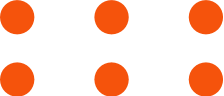 Institute for trainings fire departments
1235 Fire Street, 21354 Orlando  •  555 1234 567 890
institutexyz@northweb.comInstitute for trainings fire departments
1235 Fire Street, 21354 Orlando  •  555 1234 567 890
institutexyz@northweb.comInstitute for trainings fire departments
1235 Fire Street, 21354 Orlando  •  555 1234 567 890
institutexyz@northweb.comInstitute for trainings fire departments
1235 Fire Street, 21354 Orlando  •  555 1234 567 890
institutexyz@northweb.comInstitute for trainings fire departments
1235 Fire Street, 21354 Orlando  •  555 1234 567 890
institutexyz@northweb.comInstitute for trainings fire departments
1235 Fire Street, 21354 Orlando  •  555 1234 567 890
institutexyz@northweb.comInstitute for trainings fire departments
1235 Fire Street, 21354 Orlando  •  555 1234 567 890
institutexyz@northweb.com© TemplateLab.com